Dear ,Asim and Swapna Das,       Sir , with due respect I beg to state that myself Chandan ray Naskar,final yr student of North Bengal Medical college .I just pass 3rd prof part 1 exam.But  health university does not send the result to college.But i hope to obatain good marks.I am studying well.i have purchased  some books  by the last installment.I cannot continue my study without you help.May you bless me so that I can work hard to prepare myself for post graduation exam.Thanking and regards to u .                                                          From  Chandan ray naskar .5:31 PM (18 hours ago)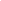 